Datei senden an:	maria@kaninchenwiese.deBetreff:	Antworten AnamnesebogenInfos TierbesitzerDatum an dem Sie den Bogen ausgefüllt haben: Name:	PLZ oder Wohnort: Tel./ Mobilnr./ Facebookname etc.:Emailadresse:Meine Tierärzte:Allgemeine Infos zum KaninchenName:Geschlecht und Kastrationsstatus:Gewicht und Größe: (* 2.3.)(ungefähres) Alter:Rasse/ Aussehen: (* 2.5.)Im Besitz seit: Infos zur Herkunftsgeschichte:Nennung und Beschreibung der sonst vorhandenen Charaktereigenschaften des Kaninchens und des Verhalten dem Menschen, andere Tieren oder Kaninchen gegenüber sowie vorherige Leistungsfähigkeit: (* 2.8.)Infos zu Haltung und ErnährungAngaben und Beschreibung zur Haltungsform, Platzangebot und Auslaufmöglichkeiten sowie weitere Umgebung und Besonderheiten: (* 3.1.)Auf welchem Untergrund schläft das Tier und bewegt sich?Lebt das Kaninchen alleine oder mit Partnertieren? Angaben und Beschreibungen zu(m) Partnertier/-en: (* 3.3.)Wie lange leben die jetzigen Partnertiere zusammen?Ist das Kaninchen in der Gruppe integriert oder kommt es oft zu Streitigkeiten? Wird es gemobbt und hält es sich abseits von der Gruppe auf? Ist es selbst aggressiv?Angaben und Beschreibung der Ernährung der Kaninchen: (* 3.6.) Infos zum bisherigen GesundheitszustandImpfstatus: (* 4.1.)Zeitraum der letzten Kotuntersuchung und gab es da schon mal Befunde?Nennung und Beschreibung vorheriger Symptome, Erkrankungen, Erkrankungen, Verhaltensauffälligkeiten oder Besonderheiten:Nennung vorheriger Tierarztbesuche, diagnostischer Mittel und Operationen:Angaben zu vorherigen Medikamenten, Dauer und Besonderheiten:Jetziger GesundheitszustandBeginn der Symptome:Nennung und detaillierte Beschreibung der Symptome und deren Verlauf: (* 5.2.)Appetitverhalten: (* 5.3.)Ist es nötig das Tier zu päppeln? Wenn ja wie oft und mit was?Muss das Tier speziell gelagert oder enger gehalten werden oder machen Sie was anders? Wenn ja warum?Wasseraufnahme: (* 5.6.)Kot- und Urinabsatzverhalten: (* 5.7.)Liegen Niesen oder Atembeschwerden vor?Ist die Symptomatik dauerhaft vorhanden oder tritt sie anfallsartig auf?Gab es Ereignisse, Erkrankungen, Unfälle oder Besonderheiten im Zusammenhang oder eine gewisse Zeitspanne vorher? (* 5.10.)Medikamentengabe und wie gut klappt das? Muss das Tier hochgehoben werden? Würden Sie sich zutrauen dem Kaninchen etwas unter die Haut zu spritzen, wenn der Tierarzt es Ihnen beibrächte?Ihre größten Fragen, Sorgen oder Probleme, die aufgetreten sind: Infos zu Tierarztbesuchen; Diagnostik und MedikamentenNicht jetzt ausfüllen: weiterer Verlauf……Mögliche Antworten können beinhalten*2.3. Gewicht (Gewichtangabe, Neigung zu Unter- oder Übergewicht, Normalgewicht, ungefähre Größe (Schulterhöhe im Sitzen, Länge)*2.5. wenn die Rasse nicht bekannt ist, beschreiben Sie die Fellfarben/ -zeichnung (z.B. Flecken, Steh- oder Hängeohren, kurzes oder langes Fell etc.)*2.8. z. B. lebhaft, ruhig, ängstlich, aggressiv, beißt, anhänglich, neugierig, stereotypische Verhaltensweisen, knabbert Tapeten oder Möbel an, schläft viel* 3.1. z. B. Außen- oder Innenhaltung, Größe, Kaninchenzimmer, Käfig, Stall, Gehege, Häuser- und Rückzugsmöglichkeiten, Ortswechsel, andere Tiere und die Intensität des Kontaktes und die Reaktionen, Kinder oder andere Menschen, Lärm- oder Umgebungsstress, Beschäftigungsmöglichkeiten, Auslauf, Umzug oder andere Ereignisse etc.* 3.3. z. B. Anzahl, Geschlechter, Kastrationsstatus, Erkrankungen, Verhalten, Partnerwechsel, Tod, Rangordnung, Besonderheiten etc.* 3.6. z. B. Futtermittel, welche Futtersorten (Marke, Shop). Welches Frischfutter und Trockenfutter und welche Mengen bekommt ihr Kaninchen? Wie oft wird es gewechselt? Bleiben Reste übrig bei jeder Fütterung? Woher beziehen Sie Ihr Heu und welches nehmen Sie oder wie sieht es aus?* 4.1. Regelmäßigkeit, welche Impfungen oder gegen was (RHD, RHD 2, Myxomatose evtl. Schnupfen (die Impfung für Schnupfen ist sehr umstritten und kann bei latent infizierten zum Ausbruch führen), letztes Impfdatum etc.* 5.2. z. B. minimal schiefer Kopf  , extrem schiefer Kopf, sodass er gar nicht mehr stehen kann, Gangstörungen, gelegentliche Lähmungserscheinungen oder komplette Lähmung an Körperstellen, schüttelt häufiger den Kopf, kratzt sich an den Ohren,  totaler Rückzug, ängstlich oder aggressiv,  Leistungsfähigkeit, Mobilität oder komplett gelähmt,  ständiges Rollen so dass er nicht mehr allein sich halten kann,, Drehen,  Augenzittern oder -rollen, ein Mundwinkel hängt etwas herunter, Bewusstseinsstörungen niesen, nässenden oder zugeschwollenes Auge, trübes Auge, gelbliche Färbung der Augen, sieht schlecht, Anfälle, Krämpfe, Starren, Zähne knirschen, Haut- oder Fellveränderungen, gelbliche Augen, Schleimhautveränderungen wie blasser oder manchmal etwas blau, Atemgeräusche,  Umfangsvermehrung, Ausfluss, körperliche Schwäche,  Niesen, komische Töne, Löcher im Fell, Schuppen, Fell ist stumpf (sehen sie, wenn sie gegen das Fell streicheln) , dehydriert (Stück Hautfalte hochziehen, diese muss schnell wieder zurück gleiten), total gestresst, ein Auge steht hervor oder beide, bleibt an Gegenständen manchmal hängen, schläft viel oder nur noch, zieht ein Bein nach, sabbert, Schluckbeschwerden,  liegt wie tot da, nichts außer ein, Symptom, aber evtl. könnte es im Zusammenhang mit EC stehen,  Verhaltensveränderung  Gleichgewichtsprobleme, Krämpfe, Fieber oder Untertemperatur oder ob man dies nicht sagen kann, wackelig, Gewichtsverlust etc., liegt nur noch auf dem einen Auge, ich kann es gar nicht mehr rumdrehen, klarer Urin, erhöhte Trinkmenge, schlechte Nierenwerte oder andere Blutwerte, grauer Star, phakkoklastische Uveitis, etc.* 5.3. z. B. normal, frisst kaum und/ oder bestimmte Dinge, frisst sehr viel plötzlich, frisst nur, wenn ich es ihm vor die Nase lege, fraß vorher sehr viel, einige Tage vor den neurologischen Problemen plötzlich immer weniger, frisst überhaupt nicht…etc.* 5.6. (z. B. erhöht, erniedrigt, gleichgeblieben, verändert, eine Zeit trank das Kaninchen sehr viel, ich sehe meine Kaninchen nie Trinken…etc.)* 5.7. z.B. verändert, normal, Durchfall, Matschkot, erniedrigter Umfang veränderte Farbe oder Geruch, Blut, setzt sehr viel Kot ab, wenig Kot, setzt keinen Kot ab, drückt auf der Toilette den Rücken so durch, klarer oder schleimig schleimig grießiger Urin, pinkelt plötzlich überall hin, frisst den Blinddarmkot, bzw. liegt nie welcher rum, frisst schon länger den BDK nur, wenn ich ihm den hinhalte, geht öfter auf das Klo, After ständig kotverschmiert etc.)* 5.10. (z. B. Transportbox gekippt, Operation, Zähne wurden gerichtet, Tod des Partnertieres, Umzug, Urlaubsbetreuung, Kindergeburtstag, andere Erkrankung oder Symptome, Impfung, Kokzidien, Würmer, Trennung Partnertiere, weil sie ihn nur noch gebissen haben oder der TA es so sagte, Partner kümmern sich rührend etc.)DatumBeschreibung auch der SymptomeBehandelnder Tierarzt/ Praxis/ KlinikDiagnoseDurchgeführte Untersuchungen (was wurde dort genau gemacht/ verweigert wurde oder angesprochen und Begründung des Tierarztes)Untersuchungs-ergebnisse/ Diagnose(n)Verordnete Behandlung/ Empfehlungen, PrognoseVerordnete Medikamente(Name, Beginn der Therapie, Dosierung [Häufigkeit, Menge, oral oder gespritzt, Dauer]Anmerkungen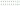 